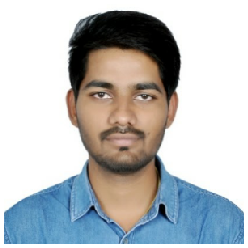 CAREER OBJECTIVESeeking a challenging career opportunity in a reputed company where I came harness my technical skills, work experience and creative towards making signiﬁcant contribution to the growth and development of the company and myself.EDUCATIONVnr vignana jyothi Institute of engineering and technologyCivil engineeringSri gayatri junior CollegeIntermediateMillennium high schoolSchoolingEXPERIENCEExplosives & Chemicals companySite engineer - Apartment constructionChecking plans, drawing, quantity is accuracy of calculation.1/11/2018 - 31/10/2019Ensuring that all materials used and work performed as per speciﬁcations.Resolving technical issues with employer's representation, suppliers, sub contractor.Day-to-day manage of the site including supervising and monitor the labour force and work of sub-contractor.Planning the work and effectively organising site and plant facility in order to meet deadlines.Overseeing quality control and health and safety in the site.Drafting the plans in auto cad like sections and evaluations.Analysis the load in stadd pro.TECHNICAL SKILLSAuto cad E-tabs Staad proRevit architecture Quantity survey ArcgisWord ExcelPROJECTSDetermination of mechanical properties of concrete by using different water samples.Partially replacement of cement with ﬂyash and ﬁne aggregate with copper slag.Determination of permeability of sand.Comparative study on strength properties of different types of road aggregates.Determine ﬂow and velocity of vehicle in particular area.Fiber Reinforcement of concrete.ACHIEVEMENTS & AWARDSPresentation on “Usage of belt trusses and outriggers in tall buildings”.INDUSTRIAL EXPOSURECompany name :- Iragavarapu venkata reddy construction limited (IVRCL). Project :- On building material and construction work .PARTICIPATIONSeminar on "Composite polymer sleeper".Seminar on "Use of outriggers and Belt trusses in tall building". Seminar on "Earthquake resistance building".Seminar on "Effect of contaminants in mixing water on the mechanical and durbility characteristics of concrete".INDUSTRIAL VISITPreca industries Pebs PennarPERSONAL STRENGTHCommunication skills PatienceLogical thinking Time management Team managementPERSONAL PROFILEDate of Birth	: 03/10/1998Marital Status	: SingleNationality	: IndiaKnown Languages	: English, Hindi Passport Expiry date	: 19-09-2028 Visa	: Visit visaKASULA